Publicado en  el 16/11/2016 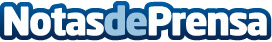 Las ciudades inteligentes, la solución para combatir la superpoblación Las ciudades son moldeadas por elementos como su población, tecnologías e infraestructuras. El problema actual es que el ciclo evolutivo de cada pieza es diferente lo que produce ciertos desajustesDatos de contacto:Nota de prensa publicada en: https://www.notasdeprensa.es/las-ciudades-inteligentes-la-solucion-para Categorias: Telecomunicaciones Automovilismo E-Commerce Industria Automotriz Innovación Tecnológica http://www.notasdeprensa.es